FRA FORELDRE/FORESATTEPEDAGOGISK RAPPORTMOMENTLISTE FOR PEDAGOGISK RAPPORT FRA SKOLENRammebetingelser:KlassetrinnKlassestørrelseLærer-ressurs i klassenBeskrivelse av klassemiljøElevens faglige fungering:Elevens sterke sideOmråder der eleven har vanskerFaglig nivå sett i forhold til klassen for øvrigFaglige nivå i forhold til elevens antatte forutsetningerEksempler på faglige prestasjoner som kan illustrere punktene overLeksearbeidElevens arbeidsmåter/læringsstrategierElevens sosiale fungering i klassen:TrivselSamhandlingHar eleven venner i klassenHar elevens sosiale fungering endret seg?Andre viktige forholdHvordan er vanskene og barnets ressurser kartlagt? Legg ved rapport/utredninger!Normerte prøverAndre prøver eller testerObservasjoner fra skolens personaleObservasjoner foretatt av andreHvilke tiltak har vært iverksatt i forhold til barnets vansker? Gi en beskrivelse av omfang og effekt av disse. Legg ved ev. evalueringsrapporter!Skolens tiltak til nåResultat av tiltakenePlanlagte tiltakElevens utbytte av opplæringstilbudet:Skolens vurdering av elevens utbytte av opplæringstilbudetBehov for avvik fra læreplanverketFag der eleven har behov for avvik fra læreplanverketKort sammenfatning PEDAGOGISK-PSYKOLOGISK TJENESTE (PPT)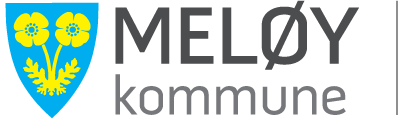  PEDAGOGISK-PSYKOLOGISK TJENESTE (PPT) PEDAGOGISK-PSYKOLOGISK TJENESTE (PPT) PEDAGOGISK-PSYKOLOGISK TJENESTE (PPT) PEDAGOGISK-PSYKOLOGISK TJENESTE (PPT)PPT-MeløyPostadresse: Gammelveien 5, 8150 ØrnesBesøksadresse: Storhammarn, 8150 ØrnesTlf. 75 71 07 80, Mob. 90 60 50 89 Fax. 75 71 07 81PPT-MeløyPostadresse: Gammelveien 5, 8150 ØrnesBesøksadresse: Storhammarn, 8150 ØrnesTlf. 75 71 07 80, Mob. 90 60 50 89 Fax. 75 71 07 81PPT-MeløyPostadresse: Gammelveien 5, 8150 ØrnesBesøksadresse: Storhammarn, 8150 ØrnesTlf. 75 71 07 80, Mob. 90 60 50 89 Fax. 75 71 07 81PPT-MeløyPostadresse: Gammelveien 5, 8150 ØrnesBesøksadresse: Storhammarn, 8150 ØrnesTlf. 75 71 07 80, Mob. 90 60 50 89 Fax. 75 71 07 81PPT-MeløyPostadresse: Gammelveien 5, 8150 ØrnesBesøksadresse: Storhammarn, 8150 ØrnesTlf. 75 71 07 80, Mob. 90 60 50 89 Fax. 75 71 07 81PPT-MeløyPostadresse: Gammelveien 5, 8150 ØrnesBesøksadresse: Storhammarn, 8150 ØrnesTlf. 75 71 07 80, Mob. 90 60 50 89 Fax. 75 71 07 81PPT-MeløyPostadresse: Gammelveien 5, 8150 ØrnesBesøksadresse: Storhammarn, 8150 ØrnesTlf. 75 71 07 80, Mob. 90 60 50 89 Fax. 75 71 07 81PPT-MeløyPostadresse: Gammelveien 5, 8150 ØrnesBesøksadresse: Storhammarn, 8150 ØrnesTlf. 75 71 07 80, Mob. 90 60 50 89 Fax. 75 71 07 81PPT-MeløyPostadresse: Gammelveien 5, 8150 ØrnesBesøksadresse: Storhammarn, 8150 ØrnesTlf. 75 71 07 80, Mob. 90 60 50 89 Fax. 75 71 07 81 PEDAGOGISK-PSYKOLOGISK TJENESTE (PPT) PEDAGOGISK-PSYKOLOGISK TJENESTE (PPT) PEDAGOGISK-PSYKOLOGISK TJENESTE (PPT) PEDAGOGISK-PSYKOLOGISK TJENESTE (PPT) PEDAGOGISK-PSYKOLOGISK TJENESTE (PPT)HENVISNINGS SKJEMAFor elever i grunnskolenHENVISNINGS SKJEMAFor elever i grunnskolenHENVISNINGS SKJEMAFor elever i grunnskolenHENVISNINGS SKJEMAFor elever i grunnskolenHENVISNINGS SKJEMAFor elever i grunnskolenFYLLES UT MED BLOKKBOKSTAVER!FYLLES UT MED BLOKKBOKSTAVER!FYLLES UT MED BLOKKBOKSTAVER!FYLLES UT MED BLOKKBOKSTAVER!FYLLES UT MED BLOKKBOKSTAVER!Fylles ut av
 PPTFylles ut av
 PPTFylles ut av
 PPTMottatt dato:Mottatt dato:Mottatt dato:Mottatt dato:Mottatt dato:Saksnr:Gjelder:Gjelder:Gjelder:Gjelder:Gjelder:KONFIDENSIELTKONFIDENSIELTKONFIDENSIELTKONFIDENSIELTKONFIDENSIELTKONFIDENSIELTKONFIDENSIELTKONFIDENSIELTKONFIDENSIELTEtternavn: Etternavn: Etternavn: Etternavn: Etternavn: For og mellomnavn:For og mellomnavn:For og mellomnavn:For og mellomnavn:For og mellomnavn:For og mellomnavn:For og mellomnavn:Født:Født:Adresse:Adresse:Adresse:Adresse:Adresse:Postnr og sted:Postnr og sted:Postnr og sted:Postnr og sted:Postnr og sted:Postnr og sted:Postnr og sted:Tlf:Tlf:Gutt
JenteEtnisk bakgrunn:Etnisk bakgrunn:Etnisk bakgrunn:Etnisk bakgrunn:Språk barnet bruker mest:Språk barnet bruker mest:Språk barnet bruker mest:Språk barnet bruker mest:Språk barnet bruker mest:Språk barnet bruker mest:Språk barnet bruker mest:Språk barnet bruker mest:Språk barnet bruker mest:Fosterhjem – ansvarlig kommune:Fosterhjem – ansvarlig kommune:Fosterhjem – ansvarlig kommune:Fosterhjem – ansvarlig kommune:Fosterhjem – ansvarlig kommune:Fosterhjem – ansvarlig kommune:Fosterhjem – ansvarlig kommune:Fosterhjem – ansvarlig kommune:Fosterhjem – ansvarlig kommune:Fosterhjem – ansvarlig kommune:Fosterhjem – ansvarlig kommune:Fosterhjem – ansvarlig kommune:Fosterhjem – ansvarlig kommune:Fosterhjem – ansvarlig kommune:Foreldre/foresatte:Foreldre/foresatte:Foreldre/foresatte:Foreldre/foresatte:Foreldre/foresatte:Foreldre/foresatte:Foreldre/foresatte:Foreldre/foresatte:Foreldre/foresatte:Foreldre/foresatte:Foreldre/foresatte:Foreldre/foresatte:Foreldre/foresatte:Foreldre/foresatte:Mors navn:
Mors navn:
Mors navn:
Mors navn:
Mors navn:
Mors navn:
Tlf. privTlf. privTlf. privMob.Mob.Tlf arb.
Tlf arb.
Tlf arb.
Adresse:Adresse:Adresse:Adresse:Adresse:Adresse:Postnr og sted:Postnr og sted:Postnr og sted:Postnr og sted:Postnr og sted:Postnr og sted:Postnr og sted:Postnr og sted:Biologisk morFostermorAdoptivmorBiologisk morFostermorAdoptivmorForeldreansvarDaglig omsorg
SamværIkke kontaktForeldreansvarDaglig omsorg
SamværIkke kontaktForeldreansvarDaglig omsorg
SamværIkke kontaktForeldreansvarDaglig omsorg
SamværIkke kontaktArbeidsted:Arbeidsted:Arbeidsted:Arbeidsted:Arbeidsted:Arbeidsted:Arbeidsted:Arbeidsted:Biologisk morFostermorAdoptivmorBiologisk morFostermorAdoptivmorForeldreansvarDaglig omsorg
SamværIkke kontaktForeldreansvarDaglig omsorg
SamværIkke kontaktForeldreansvarDaglig omsorg
SamværIkke kontaktForeldreansvarDaglig omsorg
SamværIkke kontaktMors ev samboer/ektefelle:Mors ev samboer/ektefelle:Mors ev samboer/ektefelle:Mors ev samboer/ektefelle:Mors ev samboer/ektefelle:Mors ev samboer/ektefelle:Mors ev samboer/ektefelle:Mors ev samboer/ektefelle:Fars navn:Fars navn:Fars navn:Fars navn:Fars navn:Fars navn:Tlf. privTlf. privTlf. privMob.Mob.Tlf arb.Tlf arb.Tlf arb.Adresse:Adresse:Adresse:Adresse:Adresse:Adresse:Postnr og sted:Postnr og sted:Postnr og sted:Postnr og sted:Postnr og sted:Postnr og sted:Postnr og sted:Postnr og sted:Biologisk farFosterfarAdoptivfarBiologisk farFosterfarAdoptivfarForeldreansvarDaglig omsorg
SamværIkke kontaktForeldreansvarDaglig omsorg
SamværIkke kontaktForeldreansvarDaglig omsorg
SamværIkke kontaktForeldreansvarDaglig omsorg
SamværIkke kontaktArbeidsted:Arbeidsted:Arbeidsted:Arbeidsted:Arbeidsted:Arbeidsted:Arbeidsted:Arbeidsted:Biologisk farFosterfarAdoptivfarBiologisk farFosterfarAdoptivfarForeldreansvarDaglig omsorg
SamværIkke kontaktForeldreansvarDaglig omsorg
SamværIkke kontaktForeldreansvarDaglig omsorg
SamværIkke kontaktForeldreansvarDaglig omsorg
SamværIkke kontaktFars ev samboer/ektefelle:Fars ev samboer/ektefelle:Fars ev samboer/ektefelle:Fars ev samboer/ektefelle:Fars ev samboer/ektefelle:Fars ev samboer/ektefelle:Fars ev samboer/ektefelle:Fars ev samboer/ektefelle:Behov for tolkBehov for tolkBehov for tolkHvilket språk?Hvilket språk?Hvilket språk?Hvilket språk?Hvem tok initiativet til henvisningen?Hvem tok initiativet til henvisningen?Hvem tok initiativet til henvisningen?Hvem tok initiativet til henvisningen?Hvem tok initiativet til henvisningen?Hvem tok initiativet til henvisningen?Hvem tok initiativet til henvisningen?Skole:Skole:Skole:Skole:Skole:Skole:Skole:Skole:Skole:Skole:Skole:Skole:Skole:Skole:Navn:Navn:Navn:Navn:KlassetrinnKlassetrinnKlassetrinnKlassetrinnKlassetrinnKlassetrinnPlass i SFOPlass i SFOPlass i SFOPlass i SFOAdresse:Adresse:Adresse:Adresse:KlassestyrerKlassestyrerKlassestyrerKlassestyrerKlassestyrerKlassestyrerKlassestyrerKlassestyrerKlassestyrerKlassestyrerPoststed:Poststed:Poststed:Poststed:Ev. Annen kontaktperson Funkjson:Ev. Annen kontaktperson Funkjson:Ev. Annen kontaktperson Funkjson:Ev. Annen kontaktperson Funkjson:Ev. Annen kontaktperson Funkjson:Ev. Annen kontaktperson Funkjson:Ev. Annen kontaktperson Funkjson:Ev. Annen kontaktperson Funkjson:Ev. Annen kontaktperson Funkjson:Ev. Annen kontaktperson Funkjson:OPPLYSNINGER FRA SKOLENOPPLYSNINGER FRA SKOLENHENVISNINGSGRUNN: (Gi en konkret beskrivelse av vanskene)HENVISNINGSGRUNN: (Gi en konkret beskrivelse av vanskene)NÅR STARTET VANSKENE OG HVORDAN BLE DE OPPDAGET??NÅR STARTET VANSKENE OG HVORDAN BLE DE OPPDAGET??ANDRE INSTANSER SKOLEN SAMARBEIDER MED:ANDRE INSTANSER SKOLEN SAMARBEIDER MED:VEDLEGGVEDLEGG Pedagogisk rapport- skal alltid vedlegges Mattekartlegging  M prøve Alle teller Dynamisk kartlegging/-annetCarlsten Språk 6-16 STAS Halvårs-vurdering/karakterutskriftResultat fra nasjonale prøver sjekkliste for ADHDAnnet..................................................... Pedagogisk rapport- skal alltid vedlegges Mattekartlegging  M prøve Alle teller Dynamisk kartlegging/-annetCarlsten Språk 6-16 STAS Halvårs-vurdering/karakterutskriftResultat fra nasjonale prøver sjekkliste for ADHDAnnet.....................................................HVA ØNSKER SKOLEN AT PPT SKAL GJØRE I DENNE SAKEN?HVA ØNSKER SKOLEN AT PPT SKAL GJØRE I DENNE SAKEN?Kartlegging/utredning av vanskeneKonsultasjon/veiledning til lærer(e)Bistand til utvikling av tiltak i skolenDirekte hjelp til barnet/ungdommenSakkyndig vurderingAnnet, spesifiser:Kartlegging/utredning av vanskeneKonsultasjon/veiledning til lærer(e)Bistand til utvikling av tiltak i skolenDirekte hjelp til barnet/ungdommenSakkyndig vurderingAnnet, spesifiser:Utfylt av:Utfylt av:Navn:Funksjon:Rektors underskrift:Rektors underskrift:Dato:Underskrift: BESKRIV barnets problem/vansker slik dere ser det hjemme/skole.BESKRIV BARNETS STERKE SIDER:NÅR STARTET VANSKENE? HAR BARNET SØSKEN MED LIGNENDE VANSKER?11A  HADDE DITT BARN SPESIELLE UTFORDRINGER I FORHOLD TIL UTVIKLINGEN?
(SVANGERSKAP, FØDSEL, SPISING, SOVING, MOTORIKK, SPRÅK OG FØLELSER?)11B SYN – HØRSEL SKAL SJEKKES FØR HENVISNING:Syn – sjekket dato:Hørsel – sjekket dato:Allergi eller andre sykdommer:12.HVEM BESTÅR DEN NÆRMESTE FAMILIE AV TIL DAGLIG?13.HVA SER DERE HJELPER BARNET MED PROBLEMET HJEMME?14.HAR DERE HATT KONTAKT MED HELSESØSTER, BUP, FYSIOTERAPAUT, SYKEHUS, BARNEVERN ETC.15A. DET GIS SAMTYKKE TIL AT PPT KANInnlede samarbeid med skolen om barnetKartlegge/utrede vanskeneUtføre veiledning/rådgivning til de foresatteGi direkte hjelp til barnet/ungdommenUtarbeide sakkyndig vurderingAnnet spesifiser:15B. DET GIS SAMTYKKE TIL AT KOMMUNEN/SKOLEN KAN Fatte enkeltvedtak om spesialundervisning (innvilgelse eller avslag).16.UTFYLLENDE OPPLYSNINGER.(legg ev. ved eget skriv)17.FORELDRES/FORESATTES UNDERSKRIFT:Vi er kjent med opplysningene gitt i henvisningen og ev. vedlegg .........................  ............................................................................................................Dato                                                      Underskrift fra foreldre/foresatte                 FRA SKOLE:FRA SKOLE:Vedlegg ifm. Henvisning til PPT-Vedlegg ifm. Henvisning til PPT-Barnets navn:Født:Rapporten skrevet av:Rapporten skrevet av:Rammebetingelser:Rammebetingelser:Elevens faglige fungering:Elevens faglige fungering:Elevens sosiale fungering i klassen:Elevens sosiale fungering i klassen:Hvordan er vanskene og barnets ressurs kartlagt? Legg ved rapporter/utredninger!Hvordan er vanskene og barnets ressurs kartlagt? Legg ved rapporter/utredninger!Hvilke tiltak har vært iverksatt i forhold til barnets vansker? Gi en beskrivelse av omfang og effekt av disse. Legg ved eventuelle evalueringsrapporter.Hvilke tiltak har vært iverksatt i forhold til barnets vansker? Gi en beskrivelse av omfang og effekt av disse. Legg ved eventuelle evalueringsrapporter.Elevens utbytte av opplæringstilbudet?Elevens utbytte av opplæringstilbudet?Vedlegg:                                          Datert:Vedlegg:                                          Datert:Vedlegg:                                          Datert:Vedlegg:                                          Datert:Vedlegg:                                          Datert:Vedlegg:                                          Datert:Vedlegg:                                          Datert:Vedlegg:                                          Datert:Vedlegg:                                          Datert:Vedlegg:                                          Datert:PEDAGOGISK RAPPORTPEDAGOGISK RAPPORT